BMW
Corporate CommunicationsInformacja prasowa
grudzień 2015
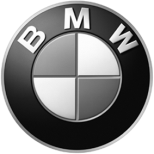 BMW Group PolskaAdres:Ul. Wołoska 22A02-675 WarszawaTelefon*48 (0)22 279 71 00Fax+48 (0)22  331 82 05www.bmw.pl Odbijamy!114 motocykli BMW R 1200 GS żegluje do Tajlandii na rajd BMW Motorrad International GS Trophy 2016.Monachium. Po raz piąty, BMW Motorrad International GS Trophy zaprosiło najlepszych motocyklistów GS na świecie do wzięcia udziału w wydarzeniu, które będzie miało miejsce między 28 lutego a 5 marca 2016r. i będzie obejmować kilka odcinków dziennych i liczne odcinki specjalne. W ekscytujących krajowych kwalifikacjach wyłoniono dziewiętnaście międzynarodowych drużyn, włącznie z jedną drużyną składającą się wyłącznie z kobiet. Wszyscy zawodnicy stawią czoła wielkiemu wyzwaniu, jakie stoi przed uczestnikami i maszynami. Przez siedem dni, będą współzawodniczyć między sobą przemierzając na dwóch kołach ekscytujący krajobraz prowincji Chiang Mai na północy Tajlandii, gdzie odbędą się tegoroczne zawody międzynarodowego pucharu GS.Aby zapewnić uczestnikom odpowiednie pojazdy, 114 motocykli BMW R 1200 GS ma być przetransportowanych drogą morską do Tajlandii, włącznie z 14 motocyklami BMW 1200 GS Adventure dla pilotów. Opuściły one właśnie siedzibę BMW Motorrad w Monachium, a ich podróż z Hamburga do portu Laem Chabang ma zająć 40 dni.Oryginalne akcesoria BMW Motorrad – aby dobre stało się jeszcze lepsze.Aby poradzić sobie z ekstremalnymi warunkami, na jakie będą wystawieni podczas zawodów GS, niektóre części motocykli R 1200 GS – które już w podstawowej konfiguracji są świetnie wyposażone – zostały zmodyfikowane. Wybrane oryginalne akcesoria BMW Motorrad sprawiają, że motocykle są jeszcze bardziej odporne na obciążenia i przeciwności typowe dla rajdu GS Trophy, które dalece przekraczają normę. Przykładem jest aluminiowa osłona silnika enduro i stalowe gmole. Śruba zabezpieczająca szyjkę wlewu oleju i mocna osłona przedniego reflektora także należą do oryginalnych akcesoriów BMW Motorrad.Jeżeli chodzi o ergonomię i komfort, regulowana dźwignia hamulca nożnego i szersze podnóżki enduro poprawiają warunki jazdy w pozycji stojącej. Pakiet modyfikacji dopełniają terenowe opony Metzeler Karoo 2.Wszystko to zapewni, że International GS Trophy 2016 - niepowtarzalna mieszanka przygody, egzotycznych kultur, nowych przyjaźni, dżungli, piasku i pyłu - pozostaje rajdem terenowym niemającym sobie równych.W przypadku pytań prosimy o kontakt z:Katarzyna Gospodarek, Corporate Communications ManagerTel.: +48 728 873 932, e-mail: katarzyna.gospodarek@bmw.plBMW GroupBMW Group, w której portfolio znajdują się marki BMW, MINI oraz Rolls-Royce, jest światowym liderem wśród producentów samochodów i motocykli segmentu premium. Oferuje również usługi finansowe, a także z zakresu mobilności. Firma posiada 30 zakładów produkcyjnych i montażowych w 14 państwach oraz ogólnoświatową sieć sprzedaży w ponad 140 krajach. W 2014 roku BMW Group sprzedała na całym świecie ok. 2,118 mln samochodów oraz 123 000 motocykli. W 2013 r. jej zysk przed opodatkowaniem wyniósł 7,91 mld euro przy dochodach 76,06 mld euro (dane za rok finansowy). Na dzień 31 grudnia 2013 r. globalne zatrudnienie sięgało 110 351 pracowników.Źródłem sukcesu BMW Group jest długofalowe planowanie oraz działanie w sposób odpowiedzialny. Ważną częścią strategii firmy jest zrównoważony rozwój w aspekcie społecznym i ochrony środowiska w całym łańcuchu dostaw, pełna odpowiedzialność za produkt oraz  zobowiązania na rzecz oszczędzania zasobów. Polityka ta stanowi integralną część strategii rozwoju przedsiębiorstwa.www.bmwgroup.com Facebook: http://www.facebook.com/BMW.PolskaTwitter: http://twitter.com/BMWGroupYouTube: http://www.youtube.com/BMWGroupviewGoogle+: http://googleplus.bmwgroup.com